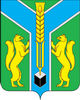 Контрольно-счетная палатамуниципального образования «Заларинский район»З АК Л Ю Ч Е Н И Е  № 01/37-зпо результатам экспертизы на проект решения Думы муниципального образования «Заларинский район» «О бюджете муниципального образования «Заларинский район» на 2022 год и плановый период 2023 и 2024 годов» 17 декабря 2021 года                                                                                                  п.ЗалариНастоящее заключение подготовлено  в соответствии  с Бюджетным кодексом РФ, Федеральным законом от 07.02.2011 года №6-ФЗ «Об общих принципах организации и деятельности контрольно-счётных органов субъектов Российской Федерации и муниципальных образований», Положением о бюджетном процессе в муниципальном образовании «Заларинский район» в новой редакции, утверждённым решением районной Думы от 13.10.2016 года № 12/74,  на основании Положения о Контрольно-счетной палате МО «Заларинский район», плана работы КСП на 2021 год, на основании поручения Председателя КСП №28-п от 15.11.2021г., в рамках стандарта внешнего муниципального финансового контроля  «Порядок осуществления Контрольно-счетной палаты МО «Заларинский район» предварительного контроля формирования проекта местного бюджета на очередной финансовый год и плановый период» (СВМФК – 3).Общие положенияПроект Решения районной Думы «О бюджете муниципального образования «Заларинский район» на 2022 год и плановый период 2023 и 2024 годов» в первоначальной редакции представлен в районную Думу и в Контрольно-счетную палату в соответствии со ст.185 Бюджетного кодекса РФ 15 ноября 2021 года.Документы и материалы, представленные одновременно с проектом решения о  бюджете, соответствуют требованиям ст. 184.2 Бюджетного кодекса РФ и статьи 25 Положения о бюджетном процессе в муниципальном образования «Заларинский район».В соответствии со ст.13 Положения о бюджетном процессе в муниципальном образовании «Заларинский район» (далее МО «Заларинский район») в новой редакции, утверждённым решением районной Думы от 13.10.2016 года № 12/74,  проект бюджета  сформирован на 3 года:  на очередной финансовый 2022 год и плановый период 2023 и 2024 годов.Проект бюджета 2022-2024 годы сформирован по принципу программного планирования. В проекте бюджета на 2022 год и плановый период 2023-2024 годов предусмотрено  21 муниципальные программы. Объём расходов бюджета по муниципальным программам составляет 99,6% и  не программным направлениям деятельности 0,3%.Формирование основных параметров  бюджета района на 2022 год и плановый период 2023-2024 годов осуществлялось в соответствии с требованиями действующего бюджетного и налогового законодательства и планируемых изменений, проекта закона Иркутской области «Об областном бюджете на 2022 год и плановый период 2023 и 2024 годов», показателей прогноза социально-экономического развития муниципального образования «Заларинский район» на 2022-2024 годы, Основных направлений бюджетной и налоговой политики МО «Заларинский район» на 2022 год и плановый период 2023 и 2024 годов».При подготовке  Заключения КСП МО «Заларинский район» учитывала основные задачи, поставленные в Послании Президента Российской Федерации Федеральному Собранию российской Федерации от 21.04.2021г.  в части бюджетной политики, направления бюджетной и  налоговой политики Иркутской области на 2022 год и на плановый период 2023 и 2024 годов, проекты изменений в муниципальные программы Заларинского района, бюджетный прогноз Заларинского района и иные документы государственного стратегического планирования.Прогноз социально-экономического развитияМО «Заларинский район» на 2022-2024 годыВ соответствии со ст.169 Бюджетного кодекса РФ, проект бюджета составляется на основе прогноза социально-экономического развития в целях финансового обеспечения расходных обязательств. Показатели прогноза социально-экономического развития являются важнейшей составляющей соблюдения принципа достоверности бюджета, определённого ст.37 Бюджетного кодекса РФ.В соответствии с требованиямист.173 Бюджетного Кодекса РФ, одновременно с проектом бюджета  представлены:- основные характеристики прогноза социально-экономического развития Заларинского района на 2022 – 2024 годы;- отдельные показатели прогноза развития поселений Заларинского района на 2022 – 2024 годы;-предварительные итоги социально-экономического развития района за 9 месяцев 2021 года;- ожидаемые итоги социально-экономического развития за 2021 год;- проект стратегии социально-экономического развития муниципального образования «Заларинский район» до 2030 года.Прогноз составлялся в соответствии с требованиями Министерства экономического развития Иркутской области и утверждён Постановлением главы администрации МО «Заларинский район» от 12.11.2021г. №534.В пояснительной записке к прогнозу дана характеристика развития отраслей экономики района в текущем периоде 2021 года, отражены планируемые показатели по основным отраслям экономики на 2022 – 2024 годы.Основные показатели прогноза на 2022 год,  аналогично прошлому году, разработаны по двум сценарным условиям социально-экономического развития: базовому и консервативному. Данные в прогнозе по базовому и консервативному варианту идентичны, в связи с этим невозможно определить, какой вариант взят за основу. Базовый вариант Прогноза характеризует состояние экономики в условиях сохранения негативных тенденции изменения внешних факторов, направлений бюджетной политики и реализации инвестиционных замыслов хозяйствующих субъектов.Консервативный вариант Прогноза характеризует состояние экономики в условиях сохранения негативных тенденций изменения внешних факторов с учётом возможного ухудшения внешнеэкономических и иных условии характеризующих сохранение сдержанной бюджетной политики.Проект  бюджета Иркутской области на 2022-2024 годы составлен на основе базового варианта Прогноза и проекта Стратегии социально-экономического развития Иркутской области.Анализ прогноза социально-экономического развития  МО «Заларинский район» на 2022-2024 годы показал:- выручка от реализации продукции ежегодно имеет незначительный, но стабильный рост, ожидаемое за 2021 год составит 2 316,4 млн.руб., в 2022-2024 годах с ежегодным  увеличением на 8,6%  и 4,6% соответственно, в 2024 году достигнет 2 631,0 млн.руб.;- розничный товарооборот на 2021 год прогнозируется в сумме 2 278,6 млн.руб., на период 2022-2024 годов увеличится на 4% и составит 2 368,7 млн.руб.Сводный индекс потребительских цен по оценке Министерства экономического развития Иркутской области на 2021 год составит 103,6%, на 2022 год -103,6%, на 2023-2024 годы 104%, что свидетельствует о снижении темпов инфляции.Фонд заработной платы в целом по району в  2021 году составит 2 376,6 млн.руб., на период 2022 год – 2512,2 млн.руб., 2023 год- 2668,0 млн.руб. и 2024год – 2768,3 млн. руб.Согласно показателям прогноза и  пояснительной записки к прогнозу, среднемесячная начисленная заработная плата по району в 2022 году составит 40 363,3 руб., в 2023 году – 41 574,2 руб. и на  2024 год прогнозируется  42 821,4 руб. с ростом 6%  ежегодно к уровню 2021 года.Численность постоянного населения района в 2022 году составит 27,401 тыс. человек и к 2024 году прогнозируется увеличение до 27,502 тыс. человек или на 0,2%.Численность работоспособного населения в 2022 году прогнозируется 5,254 тыс.чел. с увеличением на 0,3%  к  уровню 2021 года, что составит 19% от численности постоянного населения района. В 2023 - 2024 годах не прогнозируется увеличение численности работоспособного населения. Уровень регистрируемой безработицы на 2022-2024 годы прогнозируется на одном уровне 1,7%. Доходный потенциал района на 2022 год в сумме 162,5 млн.руб., на плановый период на 2023-2024 годы прогнозируется небольшой рост до 2,5%. Налог на доходы физических лиц прогнозируется на 2022 год в сумме 135,5 млн.руб., в 2023 году составит 139,6 млн.руб. с ростом на 3%, и в 2024 году составит 143,7 млн.руб., при этом, рост других видов налоговых и неналоговых доходов бюджета незначителен или  на уровне 2022 года.Анализ прогноза социально-экономического развития района  показал, что в основном прогнозируется положительная динамика отдельных стоимостных показателей.По прогнозу социально-экономического развития Иркутской области на 2022-2024 годы  складывается положительная динамика основных макроэкономических показателей, которая в основном, обеспечена реализацией активной региональной политики, направленной на улучшение инвестиционного климата региона, оказание поддержки стратегическим и социально-значимым отраслям. Основные направления бюджетной и налоговой политики МО «Заларинский район» на 2022 год и плановый период 2023 и 2024 годовВ составе документов к  проекту бюджета района  представлены Основные направления бюджетной и налоговой политики МО «Заларинский район» на 2022 год и плановый период 2023 и 2024 годов (далее – Основные направления), подготовленное на основании ст.172 БК РФ, утверждено Постановлением мэра района от 22 ноября 2021 года  № 548.Основной целью бюджетной политики района на 2022 год и плановый период 2023 и 2024 годов является обеспечение сбалансированности  и устойчивости районного бюджета. Для достижения указанной цели необходимо решить следующие задачи:- сохранение и развитие доходных источников районного бюджета;- повышение эффективности расходов районного бюджета;- повышение качества и эффективности управления муниципальным долгом района.Бюджетная политика на 2022 год и на плановый период 2023 и 2024 годов районного бюджета нацелена на повышение эффективности расходов районного бюджета.Основными направлениями бюджетной политики районного бюджета являются: - обеспечение подотчетности (подконтрольности) расходов районного бюджета;-сохранение практики формирования «программного» бюджета;- повышение эффективности и качества оказания муниципальных услуг (выполнения работ).Основными направлениями бюджетной в области   муниципального   финансового контроля являются:- совершенствование правового регулирования муниципального финансового контроля;- организация деятельности по муниципальному финансовому контролю в соответствии с изменениями законодательства Российской Федерации муниципальных правовых актов района;- развитие системы внутреннего финансового контроля и внутреннего финансового аудита;- усиление контроля за деятельностью муниципальных учреждений района;- обеспечение открытости и прозрачности общественных муниципальных финансов.Основным приоритетом налоговой политики района 2022-2024 годы является обеспечение устойчивого социально-экономического развития района. В соответствии со статьёй 170.1 Бюджетного кодекса РФ сформирован долгосрочный бюджетный прогноз муниципального образования «Заларинский район»  на 2022-2024 годы  на  основании основных показателей долгосрочного прогноза социально-экономического развития муниципального образования «Заларинский район», а также целей и задач социально- экономического развития муниципального образования «Заларинский район»  на период до 2024 года. Постановление администрации муниципального образования «Заларинский район» от 22.11.2021г. №547 «Об утверждении  бюджетного прогноза муниципального образования «Заларинский район» на 2022-2024 годы».Основными целями налоговой политики в трёхлетней перспективе являются сохранение бюджетной устойчивости и увеличение налогового потенциала, поддержка предпринимательской и инвестиционной активности, обеспечение социальных гарантий.Обеспечение сбалансированности бюджета в данный период будет достигаться путем реализации мероприятий, направленных на обеспечение дефицита местного бюджета не выше 7,5% и снижения объема долговых обязательств муниципального образования «Заларинский район»  к 2024 году путём реструктуризации, что позволит снизить нагрузку на местный бюджет. Анализ прогноза доходной части бюджетамуниципального образования «Заларинский район»Формирование основных параметров местного бюджета по доходам на 2022 год на плановый период 2023 и 2024 годов осуществлено в соответствии с требованиями действующего бюджетного и налогового законодательства с учетом планируемых с 2022 года изменений. Учтены ожидаемые параметры исполнения местного бюджета за  2021 год и основные параметры  прогноза социально-экономического развития  района на 2022 год и на плановый период 2023 и 2024 годов.При подготовке прогноза доходов на 2022 год и на плановый период 2023 и 2024 годов учтены:  проект Закона Иркутской области «Об областном  бюджете на 2022 год и на плановый период 2023 и 2024 годов», Закон Иркутской области от 22 октября 2013 года № 74-ОЗ «О межбюджетных трансфертах и нормативах отчислений доходов в местные бюджеты».Основные параметры  бюджета МО «Заларинский район» на 2022 годи плановый период 2023 и 2024 годовДоходы бюджета муниципального образования «Заларинский район» на 2022 год предлагается утвердить в объеме 1 838 350,4 тыс.руб., что на 12% меньше ожидаемого исполнения бюджета  2021 года (2 077 040,2 тыс.руб.) и на 15% больше первоначального бюджета на  2021 год (1 598 045,6 тыс.руб.).  Из них, безвозмездные поступления из федерального и областного бюджетов составят 1 699 507,3 тыс.руб., что на  12% меньше ожидаемого  бюджета на 2021 год (1 923 436,5 тыс.руб.)В плановом периоде 2023-2024 годов планируется  снижение объема доходов местного бюджета  на 2%  в 2023 году к уровню 2022 года и увеличением на 3% в 2024 году к уровню 2023 года.  Удельный вес  безвозмездных поступлений в общем объеме доходов бюджета района  в 2021 году планируется в размере 89,6%, а по ожидаемым показателям  исполнения бюджета 2021 года удельный вес составит 92,6%.Собственные доходы бюджета района состоят из налоговых  и неналоговых доходов, общий объем которых планируется на 2022 год в сумме 138 843,1 тыс.руб., это на 10% меньше ожидаемых поступлений  2021 года (153 603,7 тыс.руб.) и на 8% больше первоначального  бюджета на 2021 год  (128 829,3 тыс.руб.). В плановом периоде 2023-2024 годов предусматривается в 2023 году увеличение  на  3% и в 2024 году увеличение  на 7% к уровню 2022 года.Размер дефицита бюджета на 2022 год запланирован в сумме 10 413,2 тыс.руб. или 7,5%, что  соответствует требованиям, установленным ст. 92.1 Бюджетного кодекса РФ. В плановом периоде 2023-2024 годов дефицит бюджета района планируется без превышения в размере 7,5%, что соответствует основным направлениям бюджетной политики района.Одновременно с проектом бюджета, согласно требованиям ст.184.2 Бюджетного кодекса РФ,  представлен реестр источников доходов бюджета района на 2022 год и плановый период 2023-2024 годов. Указанный реестр разработан в соответствии с Порядком формирования и ведения данного реестра, утвержденного соответствующим постановлением мэра района, и соответствует требованиям ст.47.1 Бюджетного кодекса РФ.Налоговые доходыОбъем налоговых доходов бюджета района на 2022 год прогнозируется в сумме 130 522,1 тыс.руб., это на 512,8  тыс.руб. больше ожидаемых поступлений 2021 года. Причиной данного увеличения является рост поступлений по НДФЛ, акцизов на нефтепродукты и налогов на совокупный доход.Объем налога на доходы физических лиц основной источник налоговых поступлений в местный бюджет  района, который составляет 75% от объема собственных доходов, прогнозируется на 2022 год в сумме 104 116,0 тыс.руб., что на  2586,0 тыс.руб. или на 2,5% больше  ожидаемых поступлений 2021 года. Как следует из пояснительной записки, объем налога рассчитывался в соответствии с прогнозом социально-экономического развития района на основе данных по фонду оплаты труда и социальных выплат по предприятиям и  учреждениям  района.В плановом периоде 2023-2024 годов планируется увеличение поступлений НДФЛ к ожидаемому поступлению за 2021 год на 7% и 11% соответственно.  Налоги на товары (работы, услуги), реализуемые на территории Российской Федерации. Прогноз поступлений по акцизам по подакцизным товарам (продукции), производимым на территории Российской Федерации рассчитан на основании данных Управления Федерального казначейства Иркутской области, план на 2022 год составил 5681,1 тыс. руб. или 111% к ожидаемым поступлениям 2021 года, на 2023 год планируется в сумме 5955,2 тыс. руб. или 104,8% к ожидаемым поступлениям 2022г., на 2024 год планируется в сумме 6432,0 тыс. руб. или 108% к ожидаемым поступлениям 2023г. Налоги на совокупный доход запланирован на 2022-2024 годы в объёме 17625,0 тыс.руб., 17 660,0 тыс.руб. и 17 700,0 тыс.руб. соответственно.  В состав данного вида налогов включены: налог, взимаемый в связи с применением упрощённой системы налогообложения, единый сельскохозяйственный налог, налог на применением патентной системы  налогообложения. Прогноз данных видов налогов осуществлен на основе ожидаемых поступлений 2021 года с учетом сводного индекса потребительских цен на 2022-2024 годы по прогнозу социально–экономического развития Заларинского района и оценке главного администратора – УФНС. Объем поступлений по упрощённой системе налогообложения запланирован на 2022-2024 годы в объеме 14 650 тыс. руб. ежегодно (+100,2% к ожидаемым поступлениям 2021 года). Прогноз поступлений по единому сельскохозяйственному налогу на 2022 год осуществлен на основании фактических поступлений 2021 года и прогнозных данных налогоплательщиков. Запланированная сумма на 2022 год составит 875 тыс.руб. или 94%  к ожидаемым поступлениям 2021 года, в 2023 году 910 тыс. руб. или 104% к прогнозируемым поступлениям 2022 года; в 2024 году 950 тыс. руб. или 104,4% к прогнозируемым поступлениям 2023 года.Прогноз поступлений по патентной системе налогообложения на 2022 год осуществлен на основе прогнозных данных налоговой инспекции. Запланированная сумма на 2022-2024 годы составит  2100 тыс. руб. ежегодно.Объем  поступлений государственной пошлины в бюджет района основывается на прогнозах главных администраторов данного вида налога на 2022 год составляет 3100,0 тыс. руб. или 101,6% к ожидаемым поступлениям 2021 года,  в 2023 году 3100 тыс. руб. на уровне 2022 года, в 2024 году 3200 тыс. руб. или 103,2% к прогнозируемым поступлениям 2023 года.Неналоговые доходыПоступление  неналоговых  платежей  в бюджет МО «Заларинский район» прогнозируется на 2022 год в сумме 8321,0  тыс. руб. или с уменьшением  на 64 % к ожидаемым поступлениям 2021 года, в 2023-2024 годах с уменьшением на 2,5 % и увеличением на 0,6%  к прогнозируемым поступлениям соответственно.Прогноз  осуществлен на основании информации о поступлении доходов администраторов и  органов местного самоуправления Заларинского района:- арендная плата за земельные участки в 2022 году составляет 1550,0 тыс.руб.или 108,4% к ожидаемым поступлениям 2021 года; в 2023 году 1500,0 тыс. руб. или 103,3% к прогнозируемым поступлениям 2022 года; в 2024 году 1600,0 тыс. руб. или 106,6% к прогнозируемым поступлениям 2023 года;- доходы от использования имущества, находящегося в муниципальной собственности запланированы комитетом по управлению имуществом администрации МО «Заларинский район» и составят в 2022-2024  годах 1580 тыс. руб. что соответствует 101,3% от ожидаемого поступления  2021 года (1 560,0 тыс. руб.).- плата за негативное воздействие на окружающую среду плановые показатели внесены на основании информации Управления Федеральной службы по надзору в сфере природопользования по Иркутской области и составят в 2022-2024 годах в сумме  1975,0 тыс. руб. ежегодно или 100% к ожидаемым поступлениям 2021 года.- доходы от реализации имущества на 2022-2024 годы запланированы в  сумме 50 тыс. руб. на основании данных комитета по управлению муниципальным имуществом  или 100% к ожидаемым поступлениям 2021 года.- доходы от продажи земельных участков на 2022 год запланированы в сумме 450,0 тыс. руб. в соответствии с данными бюджетов поселений Заларинского района; в 2023 году 400,0 тыс.руб. или 89% к ожидаемым поступлениям 2022 года; в 2024 году 500,0 тыс.руб.  или 125% к ожидаемым поступлениям 2023 года.- штрафы, санкции, возмещение ущерба  на 2022 год запланированы на основании данных главных администраторов платежей в сумме 2 600,0 тыс. руб. или 55,4% от ожидаемого 2021 года (4690,0 тыс. руб.); в 2023-2024 годах 2 600,0 тыс.руб. или 100% к ожидаемым поступлениям 2022 года.Указанные виды доходов планируются на основании прогноза доходов поселений, Комитета по управлению муниципальным имуществом МО «Заларинский район» и  на основании утверждаемого районной Думой  прогнозного плана приватизации муниципального имущества.В нарушение пунктов 4.5 и 4.6 Положения о приватизации муниципального имущества, утвержденного решением районной Думы от 17.02.2012 года № 18/110, план приватизации муниципального имущества, который должен быть утвержден не позднее, чем за 2 месяца до начала очередного финансового года еще не утвержден и  не представлен вместе с проектом бюджета на 2022-2024 годы, в связи с чем, определить достоверность прогнозируемого объема доходов  от продажи муниципального имущества в предлагаемом проекте бюджета не представляется возможным. Данное замечание при составлении проекта бюджета указывается Комитету по управлению муниципальным имуществом ежегодно.В пояснительной записке к проекту бюджета на 2022 год и плановый период 2023-2024 годов пояснения по доходам от продажи  материальных и нематериальных активов отсутствуют.В соответствии с действующим законодательством, все источники доходов бюджета района закреплены за соответствующими главными администраторами доходов, которые отражены в Приложении №3 к представленному проекту бюджета, и которые обязаны осуществлять контроль за правильностью исчисления налогов, полнотой  и своевременностью их уплаты, принимают решения о взыскании пени и штрафов по ним.Безвозмездные поступленияОбщая сумма безвозмездных поступлений в бюджет района из федерального и областного бюджетов  на 2022 год  и плановый период 2023-2024 годов определена на основании проекта областного бюджета. На 2022 год прогнозируется в размере  1 699 507,3 тыс.руб., что составляет 88% от ожидаемых поступлений 2021 года. В  2023 году объем безвозмездных поступлений прогнозируется к снижению по сравнению с уровнем 2022 года на 2% и составит 1 663 901,5 тыс.руб., в 2024 году прогнозируется в сумме 1 600 876,1 тыс.руб. со снижением безвозмездных поступлений на 4% по отношению к 2023 году. Снижение   объемов безвозмездных поступлений связано с тем, что в процессе исполнения областного бюджета по доходам будет осуществляться дополнительное распределение межбюджетных трансфертов муниципальным образованиям Иркутской области и  соответственно уточняться бюджет района. Основные показатели безвозмездных поступлений в 2021-2022 годах                                                                                                                                                                                                                        (тыс.руб.)Структура межбюджетных трансфертов                                                                                                                                                                                                                   (тыс.руб.)Дотация бюджетам муниципальных районов на выравнивание уровня бюджетной обеспеченности прогнозируется на 2022 год в сумме 141 024,0 тыс.руб., что на 21% меньше ожидаемых поступлений 2021 года, на 2022 год прогнозируется  снижение до 128 899,9 тыс.руб. или на 8,6% меньше уровня 2022 года и на 2024 год планируется 141 213,3 тыс.руб. больше уровня 2023 года на 9,6%.Субсидии на 2022 год в представленном проекте бюджета запланированы в объёме 606 441,3 тыс. руб. со снижением на 15% к ожидаемому исполнению 2021 года или меньше на 263 339,1 тыс.руб. Прогноз на 2023-2024 годы со снижением на 1% и 12% соответственно.Субвенции прогнозируются на 2022 год в объёме 952 042,0 тыс.руб. на 15% больше уровня ожидаемого исполнения 2021 года и на плановый период 2023-2024 годов 919 788,5 тыс.руб.  и 919 484,4 тыс.руб. со снижением на 3%) к уровню 2022 года.Субвенции общему и дошкольному образованию составляют 75% от общего объема субвенций и запланированы на 2022 год в сумме 713 698,8 тыс.руб., в том числе: общее образование 528 171,9 тыс.руб. и  дошкольное образование 185 526,9 тыс.руб., на 2023 и 2024 годы 714 833,7 тыс.руб. ежегодно со снижением к ожидаемому исполнению 2021 года на 7%.Проверкой установлено: все средства федерального и областного бюджета, которые  определены для муниципального образования «Заларинский район»  в проекте областного бюджета на 2022 год и плановый период 2023 и 2024 годов, отражены в полном объеме  в доходной части  проекта бюджета.Расходы бюджета муниципального образования «Заларинский  район» на 2022-2024 годыОсновные параметры бюджета по расходам МО «Заларинский район» на 2022 год и на плановый период 2023 и 2024 годов Расходы бюджета района на 2022 год предлагается утвердить в объеме 1 848 763,6 тыс.руб., что больше ожидаемого исполнения 2021 года на 244 605,2 тыс.руб.  или на 12%. На 2023 год запланированы в сумме 1 818 052,4 тыс.руб. со снижением расходов к уровню 2022 года на 2% и на 2024 год  в сумме 1 760 645,8 тыс.руб. или со снижением на 3% к уровню 2023 года.Согласно требованиям ст.184.1  Бюджетного Кодекса РФ  утверждены  объемы условно утверждаемых расходов,  не распределенных  в расходной части бюджета в плановом периоде.  В представленном проекте бюджета района указанные расходы предлагается утвердить в объеме  7 076,3 тыс.руб. на 2023 год и 15 049,2 тыс.руб. на 2024 год. Проверка показала, что установленные ст. 184.1 Бюджетного Кодекса РФ нормативы расчета условно утверждаемых расходов на 2023 и 2024 годы соблюдены. В ходе проведения экспертизы проекта бюджета проанализированы отдельные планируемые расходы на 2022 год по разделам и подразделам по отношению к ожидаемому исполнению 2021 года.Проектом бюджета района предусматривается уменьшение расходов бюджета в 2022 году по сравнению с текущим годом по всем разделам бюджетной классификации расходов, кроме разделов:- «Национальная безопасность и правоохранительная деятельность» прогнозируется увеличение  бюджетных ассигнований на 6 073,3 тыс.руб.;- «Социальная политика» прогнозируется увеличение  бюджетных ассигнований на 2 943,9 тыс.руб.;- «Физическая культура и спорт» прогнозируется увеличение  бюджетных ассигнований на 170 327,5 тыс.руб.;- «Обслуживание государственного и муниципального долга» прогнозируется увеличение  бюджетных ассигнований на 296,3 тыс.руб.Необходимо заметить, что расходная часть бюджета района 2022 год запланирована к утверждению  на  244 605,2 тыс.руб.  меньше ожидаемого исполнения 2021 года и на 241 055,8 тыс. руб. или на 15 %  больше, чем утвержденные расходы бюджета на 2021 год в первоначальной редакции.Муниципальные программыРасходная часть бюджета района на 2022-2024 годы,  состоит из 21 муниципальной программы. Общий объём финансирования по муниципальным программам на 2022 год составляет 1 848 763,6 тыс.руб., что составляет  99,7 % и не программные расходы 5 079,8 тыс.руб. или 0,3 % от общей суммы расходов бюджета. На 2023 год запланировано  1 810 976,1 тыс.руб. с уменьшением на 2%  и на 2024 год 1 745 596,6 тыс.руб. с уменьшением на 6% к уровню 2022 года.Бюджетные ассигнования на  2022-2024 годыпо муниципальным программам и не программным направлениям деятельностиМуниципальная программа – это документ стратегического планирования, содержащий комплекс планируемых мероприятий, взаимоувязанных по задачам, срокам осуществления, исполнителям и ресурсам, обеспечивающих наиболее эффективное достижение целей и решение задач социально-экономического развития муниципального образования.Контрольно-счетной палатой проведена экспертиза  представленных паспортов муниципальных программ на 2022-2024 годы.Расходы бюджета  распределены по стратегическим задачам и тактическим целям социально-экономического развития муниципального образования и отражены в Приложении №17 проекта бюджета на 2022-2024 годы, что соответствует данным паспортов муниципальных программ.Краткий анализ паспортов муниципальных программ показалМуниципальная программа «Обеспечение деятельности Администрации МО «Заларинский район» по выполнению муниципальных функций и государственных полномочий на 2022-2024гг.»Ответственным исполнителем данной муниципальной программы является Администрация района.Цель программы аналогична ее наименованию: Обеспечение деятельности администрации МО «Заларинский район» по выполнению муниципальных функций и государственных полномочий. Для реализации этой цели определены 5 задач. Основные задачи программы:Задача 1 Финансовое обеспечение расходов на содержание муниципального казенного учреждения «Администрация муниципального образования «Заларинский район» Задача  2  Организация планирования показателей деятельности, ведение бюджетного учета, исполнение бюджетной сметы.Задача  3 Организация выплаты пенсии за выслугу лет лицам, замещавшим муниципальные должности МО «Заларинский район».Задача  4 Удовлетворение потребностей на реализацию прав граждан на получение субсидий на оплату жилых помещений и коммунальных услугЗадача  5 Обеспечение реализации Федерального закона «О присяжных заседателях федеральных судов общей юрисдикции в Российской Федерации» от 20.08.2004г. №113-ФЗ1.Обеспечение  деятельности главы администрации и аппарата муниципального казенного учреждения «Администрация муниципального образования «Заларинский район».Общий объем финансирования Программы  –  254 541,3 тыс.руб., в т.ч. по годам реализации программы: 2021 год всего – 85 620,0 тыс., 2022 год всего – 84 461,2 тыс. руб.  и 2023 год всего – 84 460,1 тыс. руб.Бюджетные расходы на 2022 год и плановый период 2023 -2024 годов по данной программе соответствуют  данным проекта бюджета.МП «Развитие образования в Заларинском районе на 2022-2024гг.»Ответственным исполнителем данной муниципальной программы является Комитет по образованию администрации МО «Заларинский район».Цель программы: Повышение доступности качественного образования, соответствующего требованиям инновационного развития экономики, современным потребностям граждан Заларинского района.Приоритетными задачами развития образования является:обеспечение государственных гарантий доступности качественного дошкольного образования;развитие системы дошкольного образования, обеспечивающей равный доступ населения к услугам дошкольных образовательных учреждений;организация предоставления общего образования в муниципальных образовательных учреждениях;укрепление здоровья детей и подростков;обеспечение доступности дополнительного образования детей;оказание методической поддержки образовательным учреждениям по актуальным вопросам управления, организации, функционирования и развития образовательного учреждения;-  создание условий для организации и осуществления повышения квалификации педагогических и руководящих работников образовательных учреждений;- создание системы выявления, развития и поддержки одаренных детей в различных областях научной и творческой деятельности;- Модернизация и развитие инфраструктуры учреждений дополнительного образования детей;- оказание психолого-медико-педагогической помощи детям с ограниченными возможностями здоровья, в том числе и детям-инвалидам;- организация отдыха, оздоровления и занятости детей;- сотрудничество с педагогами образовательных учреждений Заларинского района в сопровождении детей с проблемами в развитии и трудностями социализации;- осуществление мер государственной поддержки в сфере развития образования.Достижение установленных задач определено через подпрограммы.Программа имеет 5 подпрограмм:тыс.руб.Бюджетные ассигнования на 2022 год и плановый период 2023-2024 годов по данной программе в проекте бюджета запланированы в  объеме на 2022 год – 975 511,8 тыс.руб., 2023 год – 917 055,1 тыс.руб. и на 2024  год – 905 370,8 тыс.руб.МП «Развитие муниципального образования «Заларинский район»в области культуры на 2022-2024 гг.»Ответственным исполнителем данной программы является Комитет по культуре администрации МО «Заларинский район» и учреждения культуры.Цель программы:  Создание благоприятной культурной среды для воспитания и развития личности, формирование у жителей позитивных ценностей. Для достижения данной цели определено 13 задач.Бюджетные ассигнования на 2022 год и плановый период 2023-2024 годов по данной программе в проекте бюджета запланированы в  объеме на 2022 год – 71 748,4 тыс.руб., 2023 год – 66 800,9 тыс.руб. и на 2024  год – 66 800,9 тыс.руб.Программа состоит из 7 подпрограмм:1.	Подпрограмма "Развитие муниципального казенного учреждения Комитет по культуре администрации муниципального образования "Заларинский район" на 2022-2024гг." предназначена для обеспечения конституционных гарантий доступности качественных культурных услуг и свободной культурной деятельности граждан, сохранение и развитие культурного потенциала при его эффективном и рациональном использовании. Ресурсное обеспечение реализации подпрограммы :  2022-2024 годы в сумме 13 409,0 тыс.руб. ежегодно.2.	Подпрограмма "Развитие межпоселенческого муниципального бюджетного учреждения культуры "Родник" на 2022-2024гг." направлена на создание комфортных условий для отдыха и развлечений, для различных категорий населения, открытие доступа к интересным культурным программам.Ресурсное обеспечение подпрограммы : 2022 год- 17 863,5 тыс. руб.; 2023  год -  17 171,3 тыс.руб.; 2024 год – 17 171,3 тыс. руб.За счет средств областного бюджета на развитие домов культуры на 2022 год 650,6 тыс.руб.3.	Подпрограмма "Развитие муниципального бюджетного учреждения культуры "Заларинская ЦБС" на 2022-2024гг."  направлена на сохранение и развитие муниципальной библиотеки ее модернизации, улучшение качественного и количественного состава книжных фондов библиотеки, улучшение материально - технического обеспечения учреждения, информатизацию и интернизацию библиотечного обслуживания, предоставление населению района более качественного библиотечного обслуживания. Ресурсное обеспечение: 2022-2024 годы - 12 412,3 тыс.руб. ежегодно.В том числе за счет областного бюджета: Государственная поддержка отрасли культуры (Мероприятия по модернизации библиотек в части комплектования книжных фондов библиотек муниципальных образований) на 2022-2024 годы ежегодно по 302,2 тыс.руб. 4.	Подпрограмма "Развитие муниципального бюджетного учреждения культуры "Заларинский районный краеведческий музей" на 2022-2024гг." направлена на воспитание подрастающей молодежи на военно-патриотических традициях отцов и дедов, развитию музейного и событийного туризма в районе, самообразование в части музееведения, музейной педагогики, музейного и событийного туризма путем посещения курсов, семинаров, методистами  ИОКМ, обменом опытом с другими музеями.Ресурсное обеспечение: 2022 год – 8 342,0 тыс. руб.; 2023 год - 4 086,6 тыс.руб.; 2024 год - 4 086,6 тыс. руб.5.	Подпрограмма " Развитие муниципального бюджетного образовательного учреждения "Детская школа искусств" направлена на развитие мотивации личности к познанию и творчеству путем реализации дополнительных образовательных программ и услуг в интересах личности, общества, государства в сфере изобразительного, музыкального, эстетического и фольклорного искусства.Ресурсное обеспечение реализации подпрограммы: 2022-2024 годы  10 905,0 тыс.руб. ежегодно.6.	Подпрограмма " Развитие муниципального бюджетного образовательного учреждения "Тыретская детская музыкальная школа" направлена  на создание условий для творческого развития детей, их самореализации и профессионального самоопределения, пропаганду культуры, искусства с помощью создания детских и юношеских концертных коллективов (хоровых, эстрадных и инструментальных ансамблей) и организации их концертной деятельности, привлечение внимания общественности к проблемам детского эстетического и художественного воспитания. Ресурсное обеспечение: 2022-2024 годы 8 722,0 тыс.руб. ежегодно.7.	Подпрограмма "Развитие туризма на территории муниципального образования "Заларинский район" направлена на создание и повышение качества  туристических услуг, повышение уровня туристического потенциала на территории муниципального  образования «Заларинский район», формирование условий для привлечения инвестиций в  сферу туризма. Определены целевые показатели для проведения оценки ожидаемых конечных результатов реализации данной муниципальной программы в целом.Бюджетные ассигнования на 2022 год и плановый период 2023-2024 годов по данной подпрограмме в проекте бюджета запланированы в полном объеме – 390,0 тыс. руб. или на 2022 - 2024 годы 130,0 тыс.руб. ежегодно, что соответствует   финансовым показателям программы. МП «Развитие физической культуры, спорта и молодежной политикив Заларинском районе на 2022-2024 гг.»Ответственным исполнителем данной программы является отдел по спорту и молодежной политике администрации МО «Заларинский район». Цель программы: Создание и укрепление необходимых экономических, социальных и организационных условий для развития физической культуры и спорта, и молодежной политике в муниципальном образовании «Заларинский район», снижение уровня социально-негативных явлений (табакокурения, алкоголизма, наркомании), формирование установки на здоровый образ жизни у населения Заларинского района. Для решения этих целей определено 14 задач, установлены целевые показатели.Программа состоит из 3-х подпрограмм:1. Подпрограмма " Молодежная политика в муниципальном образовании «Заларинский район» на 2022-2024гг." направлена на создание условий для успешной социализации и эффективной самореализации молодежи, качественное развитие ее потенциала и его использование в интересах развития муниципального образования  «Заларинский район». Ресурсное обеспечение: 2022-2024 годы 157,0 тыс.руб. ежегодно.2. Подпрограмма "Развитие физической культуры и спорта в Заларинском районе на 2022-2024гг." направлена на создание и укрепление необходимых экономических, социальных и организационных условий для развития физической культуры и спорта в муниципальном образовании «Заларинский район». Ресурсное обеспечение: 2022-2024 год - 890,0 тыс.руб. ежегодно. 3. Подпрограмма "Профилактика социально-негативных явлений (табакокурения, алкоголизма, наркомании) среди населения Заларинского района» на 2022-2024гг." направлена на снижение уровня социально-негативных явлений (табакокурения, алкоголизма, наркомании) в  Заларинском  районе, формирование установки на здоровый образ жизни у населения  Заларинского района. Ресурсное обеспечение: 2022-2024 годы 612,8 тыс.руб. ежегодно.Бюджетные ассигнования на 2022 год и плановый период 2023-2024 годов по данной программе в проекте бюджета запланированы на 2022 год  и на 2023-2024 годы ежегодно  по 1659,8 тыс.руб., что соответствует   показателям программы. Муниципальная программа "Совершенствование управления в сфере муниципального имущества на 2022-2024гг."Исполнитель программы – Комитет по управлению муниципальным имуществом.Цель программы: Повышение эффективности использования муниципальной собственности. Для решения этих целей определено 2 задачи, установлен 1 целевой показатель.Программа состоит из 2-х подпрограмм:1. Подпрограмма «Управление муниципальным имуществом муниципального образования «Заларинский район» на 2022-2024гг. направлена на повышение эффективности использования муниципальной собственности: оформление права муниципальной собственности на все объекты недвижимости муниципальной собственности, осуществление государственного кадастрового учета земельных участков, оплата в фонд капитального ремонта многоквартирных жилых домов, обеспечение деятельности комитета по управлению муниципальным имуществом. Ресурсное обеспечение: 2022 -2024 годы 4 953,2 тыс.руб. ежегодно.2. Подпрограмма «Развитие муниципального автономного учреждения культуры «Культура-Сервис» на 2022-2024гг» направлена на создание условий для культурно-творческой деятельности учреждений для обеспечения образовательной деятельности учреждений, организация охраны и уборки помещений и территорий. Ресурсное обеспечение: 2022-2024 годы 28 697,0 тыс.руб. ежегодно.Бюджетные ассигнования на 2022 год и плановый период 2023-2024 годов по данной программе в проекте бюджета запланированы в  полном объеме 2022-2024 годы- 33 650,2 тыс.руб. ежегодно,  что соответствует   показателям программы. МП «Управление  финансами в муниципальном образовании «Заларинский район» на 2022-2024гг.»Ответственный исполнитель программы – Комитет по финансам администрации района. Цель программы – повышение качества управления муниципальными финансами, создание условий для эффективного и ответственного управления муниципальными финансами, которая соответствует тактической цели аналогичной государственной программы.Для достижения указанной цели определено 4 задачи. Установлены целевые показатели и ожидаемые результаты реализации программы.В состав программы включены 2 подпрограммы:- «Управление муниципальными финансами, организация составления и исполнения бюджета района, обеспечение осуществления внутреннего муниципального финансового контроля в сфере бюджетных правоотношений в муниципальном образовании «Заларинский район» на 2022-2024 годы» запланировано на 2022 год - 17 036,1 тыс.руб., 2023 год - 16 771,6 тыс.руб. и  2024 год -16771,6 тыс.руб.- «Создание условий для эффективного и ответственного управления муниципальными финансами, повышения устойчивости бюджетов муниципальных образований Заларинского района» на 2022-2024 годы» запланировано: 2022 год – 198 402,3 тыс.руб.; 2023 год – 164 539,0 тыс.руб.; 2024 год -165 489,4 тыс.руб., в том числе субвенция на осуществление областных государственных полномочий по расчету и предоставлению дотации на выравнивание бюджетной обеспеченности поселений, входящих в состав муниципального района Иркутской области: 2022 год – 178 658,1 тыс.руб.; 2023 год – 145 373,6 тыс.руб.; 2024 год – 145 070,6 тыс.руб.Бюджетные ассигнования на 2022 год и на плановый период 2023-2024 годов по данной программе в проекте бюджета запланированы в полном объеме: в  сумме  на 2022 год – 215 438,4 тыс.руб.,  на 2023 год –181 310,6 тыс.руб., на 2024 год – 182 261,0 тыс.руб.МП «Развитие автомобильных дорог общего пользования местногозначения муниципального образования «Заларинский район» на 2022-2024гг.»Исполнителями программы являются Комитет по строительству, дорожному и жилищно-коммунальному хозяйству администрации района и Комитет по имуществу.Цель программы: совершенствование и развитие сети автомобильных дорог  Заларинского района, повышение доступности населенных пунктов, повышение безопасности, устойчивости автомобильных дорог местного значения и улично-дорожной сети. Для достижения указанной цели определены 3 задачи. Задачи, мероприятия и целевые показатели программы соответствуют цели.Бюджетные расходы на 2022 год и плановый период 2023-2024 годов по данной программе  в проекте бюджета запланированы в полном объеме: на 2022 год - 5681,1 тыс.руб.; 2023 год -5955,2 тыс.руб.; 2024 год - 6432,0 тыс.руб. МП «Доступная среда для инвалидов и других маломобильных групп населения в муниципальном образовании «Заларинский район» на 2022-2024гг.»Исполнитель программы – отдел по спорту и молодежной политики администрации района, Комитет по образованию администрации МО «Заларинский район». Цель программы – создание для инвалидов и других маломобильных групп населения доступной среды для жизнедеятельности. Определены 4 задачи для достижения указанной цели и целевые показатели.Бюджетные ассигнования на 2022-2024 годы по данной программе в проекте бюджета запланированы  по 100 тыс.руб. ежегодно, соответствуют показателям программы.МП «Охрана окружающей среды на территорииЗаларинского районана 2022-2024гг.»Исполнителями данной программы являются: Администрация МО «Заларинский район», отдел жилищно-коммунального хозяйства,   отдел ГО и ЧС администрации района, Комитет по имуществу. Программа разработана на основе анализа экологической ситуации в районе.Цели программы: улучшение экологической обстановки, размещение отходов экологически и санитарно-эпидемиологически безопасным способом и снижение численности популяции бродячих собак  на территории района, снижение числа случаев укусов бродячими и безнадзорными животными жителей района. Определены 2 задачи для достижения указанной цели и целевые показатели.Бюджетные ассигнования на 2022 год и плановый период 2022-2024 годов по данной программе в проекте бюджета запланированы в полном объеме в сумме  - 1063,6 тыс.руб. ежегодно, в том числе:   за счет средств областного бюджета: 2022 год- 1013,6 тыс.руб.; 2023 год -1013,6 тыс.руб.; 2024 год - 1013,6 тыс.руб. (осуществление отдельных областных государственных полномочий в сфере обращения с безнадзорными собаками и кошками в Иркутской области) и местный бюджет ежегодно 50 тыс.руб.МП «Подготовка документов для проектно-изыскательских работ по объектам образования, физкультуры, спорта и документов территориального планирования на  2022-2024гг.»Исполнитель программы – отдел по строительству, дорожному и жилищно-коммунальному хозяйству.Цель программы - подготовка документов для проектно-изыскательских работ по объектам образования, физкультуры и спорта. Определены 3 задачи и целевые показатели.В результате реализации Программы ожидается: 1. Качественная подготовка проектно-сметной документации по проектно-изыскательским работам. 2. Выполнение технического задания к проектной документации. 3. Своевременная разработка документации по проектно-изыскательским работам.4.  Подготовка местных нормативов градостроительного проектирования (МНГП).Бюджетные расходы по данной программе предусмотрены  на 2022 год в сумме 10 832,0 тыс.руб., на 2023 год – 3 100 тыс.руб. и на 2024 год - 200,0 тыс.руб., что соответствует проекту бюджета.МП «Создание благоприятных условий в целях привлечения работников   бюджетной сферы для работы на территории муниципального образования  «Заларинский район» на 2022-2024гг.»Исполнители программы – Комитет по управлению муниципальным имуществом.Цель программы: создания   благоприятных   условий  в   целях привлечения работников  бюджетной сферы     для работы на территории муниципального образования «Заларинский район». Определены 3 задачи и целевые показатели.Бюджетные ассигнования на 2022-2024 годы  в проекте бюджета запланированы  по  400,0 тыс.руб. ежегодно, что соответствует показателям программы.МП «Комплексное и устойчивое развитие сельских территорий Заларинского района на 2022-2024гг.» Исполнителями программы являются: отдел экономического анализа и прогнозирования, отдел по строительству, дорожному и жилищно-коммунальному хозяйству, комитет по образованию, комитет по культуре администрации муниципального образования «Заларинский район», муниципальные образования Заларинского района.Цель программы: Создание комфортных условий жизнедеятельности в сельской местности, активизация участия сельских сообществ в решении вопросов местного значения, формирование позитивного отношения к селу и сельскому образу жизни, привлечение населения для постоянного местожительства в сельскую местность. Для достижения указанной цели определено 5 задач, установлены целевые показатели и ожидаемые результаты реализации программы.Бюджетные расходы по данной программе предусмотрены: на 2022 год в сумме 427 885,6 тыс.руб., на 2023 год – 480 632,8 тыс.руб. и на 2024 год – 443 049,7 тыс.руб., что соответствует проекту бюджета и данным паспорта программы.Основное мероприятие "Привлечение населения для постоянного местожительства в сельскую местность" направлено на обеспечение работников бюджетной сферы жилыми помещениями. Обеспечение : 2022 год- 500,0 тыс.руб.; 2023 год- 500,0 тыс.руб.; 2024 год- 500,0 тыс.руб.Основное мероприятие «Развитие социальной инфраструктуры в муниципальном образовании "Заларинский район" (Современный облик сельских территорий) направлено на :Осуществление мероприятий по капитальному ремонту объектов муниципальной собственности в сфере культуры(капитальный ремонт библиотеки в п.Тыреть) на 2022 год в сумме: 9 520,3 тыс.руб. (областной бюджет - 8 949,1 тыс.руб., местный бюджет - 571,2 тыс.руб.) данные средства распределены бюджету МО «Заларинский район» ошибочно, при  внесении изменений в областной бюджет средства будут перенесены в бюджет Тыретского МО. Муниципальная программа "Противодействие экстремизму и терроризму на территории муниципального образования "Заларинский район" на 2022-2024гг."Исполнителем программы является отдел ГО и ЧС администрации района.Цель программы: реализация государственной политики по профилактике терроризма и экстремизма, укрепление межнационального согласия, достижение взаимопонимания и взаимного уважения в вопросах межэтнического и межкультурного сотрудничества на территории района;Для достижения целей поставлено 3 задачи, определены количественные ожидаемые показатели реализации программы.Бюджетные ассигнования предусмотрены  в проекте бюджета на 2022 год – 5 420,0 тыс.руб., 2023 год – 21 034,1 тыс.руб. и 2024 год – 6 395,8 тыс.руб. ежегодно, что соответствует данным паспорта программы.МП «Поддержка и развитие малого и среднего предпринимательства в муниципальном образовании «Заларинский район» на 2022 – 2024 гг.»Исполнителем программы является Отдел экономического анализа и прогнозирования администрации МО «Заларинский район».Цель программы одна: Создание правовых и экономических условий для увеличения роли субъектов малого и среднего предпринимательства в социально-экономическом развитии муниципального образования «Заларинский район».Для достижения указанной цели поставлены 3 задачи, определены ожидаемые показатели.Бюджетные ассигнования в проекте бюджета предусмотрены  на 2022 -2024 годы в сумме  500,0 тыс.руб. ежегодно, что соответствует данным паспорта программы.МП «Улучшение условий и охраны труда в муниципальномобразовании «Заларинский район» на 2022-2024гг.»Исполнителем  программы является: консультант по охране труда.Цель программы одна: Содействие созданию условий труда, обеспечивающих сохранение жизни и здоровья работающего населения муниципального образования «Заларинский район» в процессе трудовой деятельности.Для достижения указанной цели поставлено 4 задачи, которые соответствуют цели.Бюджетные расходы на 2022-2024 годы по данной программе в проекте бюджета заложены в сумме 851,3 тыс.руб., в том числе субвенция из областного бюджета (Осуществление  отдельных государственных полномочий в сфере труда) в сумме 821,3 тыс.руб. ежегодно, что соответствует данным  паспорта программы.МП «Профилактика правонарушений в муниципальном образовании «Заларинский район»  на 2022-2024гг.»Исполнителями данной программы являются: Администрация муниципального образования «Заларинский район».Цель программы: совершенствование работы по профилактике преступлений и правонарушений, в том числе несовершеннолетних, обеспечение охраны общественного порядка. Для достижения цели поставлено 6 задач, соответствующих цели.Бюджетные расходы предусмотрены в бюджете  на 2022-2024 годы  по 100,0 тыс.руб. ежегодно, что соответствует данным паспорта программы. МП «Повышение безопасности дорожного движения вмуниципальном образовании «Заларинский район» на  2022-2024гг.»Исполнителями программы являются: Отдел финансового обеспечения администрации муниципального образования «Заларинский район», Комитет по образованию, Комиссия по делам несовершеннолетних, Отдел по строительству, архитектуре и дорожному хозяйству.  Целью  программы является: совершенствование улично–дорожной  сети, способствующее созданию благоприятных условий развития транспортной  инфраструктуры.Для достижения цели поставлено 5 задач. Бюджетные ассигнования предусмотрены в бюджете на 2022 -2024 годы в сумме 100,0 тыс.руб. ежегодно, что соответствует данным паспорта программы.МП «Развитие сельского хозяйства и регулирование рынков сельскохозяйственной продукции, сырья и продовольствия в Заларинском районе на 2022-2024гг.»Исполнителем данной программы являются: Администрация муниципального  образования  «Заларинский  район».Цель программы: Обеспечение продовольственной безопасности Заларинского района.Для достижения указанной цели поставлено 7 задач, определены конкретные ожидаемые показатели, имеющие количественное значение. Бюджетные ассигнования в проекте бюджета предусмотрены  на 2022 -2024 годы в сумме  200,0 тыс.руб. ежегодно, что соответствует данным паспорта программы.Муниципальная программа "Формирование системы мотивации граждан к ведению здорового образа жизни через укрепление общественного здоровья населения муниципального образования "Заларинский район" на 2022-2024 годы."Исполнителем данной программы являются: Муниципальное казенное учреждение Комитет по культуре, муниципальное казенное учреждение Комитет по образованию, муниципальное бюджетное учреждение дополнительного образования «Детско-спортивная юношеская школа», органы местного самоуправления Заларинского района, общественные объединения и организации; Районный методический центр, Центральная библиотечная система.Цель программы: Формирование системы мотивации граждан к ведению здорового образа жизни, включая формирование культуры общественного здоровья, здоровое питание, отказ от вредных привычек, ответственное отношение к здоровью.Для достижения указанной цели поставлено 6 задач, определены конкретные ожидаемые показатели, имеющие количественное значение.  Бюджетные ассигнования в проекте бюджета предусмотрены  на 2022 - 2024 годы в сумме  50,0 тыс.руб. ежегодно, что соответствует данным программы.Муниципальная программа "О гражданской обороне и защите населения и территорий Заларинского района от чрезвычайных ситуаций природного и техногенного характера, обеспечению пожарной безопасности и безопасности людей на водных объектах на 2022 - 2024 годы"Муниципальная программа "О гражданской обороне и защите населения и территорий Заларинского района от чрезвычайных ситуаций природного и техногенного характера, обеспечению пожарной безопасности и безопасности людей на водных объектах. Программа направлена на организацию и осуществление мероприятий по гражданской обороне. Повышение уровня защиты населения за счет своевременного обнаружения загрязнённых зон, защиты руководителей, муниципальных работников, состава служб ГО муниципального образования «Заларинский район» от последствий чрезвычайных ситуаций военного и мирного времени. Формирование действенной системы оповещения об угрозе возникновения или возникновении чрезвычайной ситуации. Повышение уровня защиты населения и территории Заларинского района от чрезвычайных ситуаций природного и техногенного характера и безопасности людей на водных объектах. Повышение уровня подготовки ответственных лиц к действиям при возникновении чрезвычайных ситуаций. Повышение уровня грамотности населения в вопросах предупреждения и ликвидации чрезвычайных ситуаций. Создание условий для развития Единой дежурно-диспетчерской службы муниципального образования «Заларинский район»Ресурсное обеспечение на 2022 - 2024 годы в сумме 6 371,6 тыс.руб. ежегодно.	Не программные направления деятельностиНа реализацию не программных расходов предусмотрены бюджетные ассигнования на: 2022-2024  годы в сумме  5 079,8 тыс.руб. ежегодно.Предусмотрены бюджетные ассигнования на обеспечение деятельности:-  Районной Думы на 2022 - 2024 годы в сумме  2069,0 тыс.руб. ежегодно;-  Контрольно-счетной палаты МО «Заларинский район» на 2022- 2024 годы в сумме 3010,8 тыс.руб. ежегодно.Выводы по муниципальным программам:Объем финансирования по муниципальным программам  на 2022 год планируется в сумме 1 843 683,8 тыс.руб. или 99,7% от расходов бюджета района. В плановом периоде 2023-2024 годов процент охвата расходов бюджета муниципальными программами сохраняется на  уровне 99,7%. Не программные расходы бюджета составят в 2022 - 2024 годах в сумме 5 079,8 тыс.руб. ежегодно или 0,3% от общего объёма расходов.К не программным расходам отнесены расходы на содержание районной Думы, Контрольно-счетной палаты, которые, согласно Методическим рекомендациям Министерства финансов Российской Федерации, не отражаются в рамках государственных (муниципальных) программ в связи с невозможностью установления целевых показателей для таких органов.Объём финансирования по муниципальным программам на 2022 - 2024 годы, предусмотренный проектом бюджета соответствует данным проектов паспортов муниципальных программ.В Приложении №17 все планируемые расходы бюджета на 2022 год и плановый период 2023-2024 годов распределены по стратегическим задачам и тактическим целям. Тактические цели по своему содержанию соответствуют целям муниципальных программ. Стратегической  целью бюджета района является «Повышение уровня и качества жизни населения».    Публичные нормативные обязательстваОбъем бюджетных ассигнований на исполнение публичных нормативных обязательств в 2022-2024 годы предусмотрен в размере 56 090,3 тыс.руб. ежегодно, что больше на 7% ожидаемого исполнения 2021 года.Согласно представленному перечню в  Приложении №11 к проекту бюджета,  в состав публичных нормативных обязательств, включены следующие обязательства: - осуществление областных полномочий по предоставлению и выплате гражданам субсидий на оплату жилого помещения и коммунальных услуг  в 2022-2024 годах ежегодно в сумме 30 688,7 тыс.руб., с уменьшением на 4% к уровню 2021 года.- обеспечение деятельности образовательных организаций по предоставлению мер социальной поддержки многодетным и малоимущим семьям в сумме 19 454,9 тыс.руб. в 2022-2024 годах ежегодно, с увеличением на 30%  к ожидаемому исполнению 2021 года;- социальная поддержка населения МО «Заларинский район» по выплате пенсии лицам, замещавших муниципальные должности на  2022-2024 года ежегодно в сумме 5 625,0 тыс.руб., на уровне ожидаемого исполнения 2021 года.- обеспечение бесплатным питанием обучающихся, пребывающих на полном государственном обеспечении в организациях социального обслуживания, находящихся в ведении Иркутской области, посещающих муниципальные общеобразовательные организации на 2022-2024 года в сумме 321,7 тыс.руб. ежегодно с увеличением на 33% к ожидаемому исполнению 2021 года.Источники внутреннего финансированиядефицита бюджета, муниципальный долгПрогнозируемый объем дефицита бюджета  района на 2022 год  составит 10 413,2 тыс.руб., на 2023 год – 10 754,7 тыс.руб., на 2024 год – 11 146,7 тыс.руб., что  не противоречит требованиям ст. 92.1 Бюджетного Кодекса РФ и  не превышает 7,5%.Источниками финансирования дефицита бюджета по всем трем годам планируются кредиты кредитных организаций, в соответствии с требованиями ст. 96 Бюджетного кодекса РФ.Привлечение бюджетных кредитов в 2022-2024 годах на другие цели не планируется. Министерством финансов Иркутской области и муниципальным образованием «Заларинский район» в 2018 году заключено соглашение на реструктуризацию по бюджетным кредитам, предоставленных в период 2013-2016 годов, продлен срок возврата кредитов на 7 лет (0,1% годовых) в сумме 15503,8 тыс.руб. на 2019-2024гг., что позволит снизить нагрузку на местный бюджет. В соответствии с графиками платежей будет погашено: в 2022 году - в сумме 31 600,0 тыс. руб., в 2023 году – 0 тыс. рублей, в 2024 году – в сумме 43 810,7 тыс. рублей.Верхний  предел  муниципального долга по состоянию на 1 января 2023 года  предлагается утвердить в размере 37 107,3 тыс.руб., на 1 января 2024 года – 47 862,0 тыс.руб. и на 1 января 2025 года – в размере  59 008,7 тыс.руб.,  в соответствие с требованиями ст. 107 Бюджетного кодекса РФ. (Приложения 12-13 проекта бюджета).Администратором источников финансирования дефицита бюджета является Комитет по экономике и финансам администрации МО «Заларинский  район», согласно приложению №4 к проекту бюджета.Консолидированный бюджет Заларинского района  на 2022 год и плановый период 2023-2024 годов запланирован с ежегодным уменьшением на 11% ежегодно. По собственным доходам увеличение на 3% и 2% соответственно. По безвозмездным перечислениям уменьшение на 13% ежегодно, в основном за счёт программных мероприятий по поселениям Заларинского района.Анализ текстовой части  проекта решения о бюджетеЭкспертиза текстовой части проекта решения Думы «О бюджете муниципального образования «Заларинский район»  на 2022 год и плановый период  2023 и 2024 годов» показала:- требования статьи ст. 184.1 Бюджетного кодекса РФ и статьи 24 Положения о бюджетном процессе в муниципальном образовании «Заларинский район», утверждённым решением районной Думы от 13.10.2016 года № 12/74,   исполнены в полном объёме в части отражения основных характеристик и иных показателей местного бюджета.Статьями 1-7 проекта решения о бюджете предусмотрены основные характеристики по доходам, расходам и дефициту местного бюджета на 2022 год и на плановый период 2023 и 2024 годов согласно приложениям №1-10.Статьёй 8 утверждается общий объем бюджетных ассигнований, направляемых на исполнение публичных нормативных обязательств:на 2022 год в сумме 56 090,3 тыс. руб.; на 2023 год в сумме 56 090,3 тыс. руб.; на 2024 год в сумме 56 090,3  тыс. руб.Статьёй 9 проекта решения бюджета утверждается объем бюджетных ассигнований муниципального дорожного фонда муниципального образования «Заларинский район»:на 2022 год в размере 5 681,1 тыс. руб.;на 2023 год в размере 5 955,2 тыс. руб.;на 2024 год в размере 6 432,0 тыс. руб.Статьёй 10 проекта решения о бюджете утверждается программа муниципальных внутренних заимствований местного бюджета на 2022 год и на плановый период 2023 и 2024 годов согласно приложениям №12-13.Статьёй 11 проекта решения о бюджете утверждаются источники внутреннего финансирования дефицита местного бюджета на 2022 год и на плановый период 2022 и 2023 годов согласно приложениям №14-15.Статьёй 12 проекта решения о бюджете предусмотрен объем дотации из бюджета района на выравнивание бюджетной обеспеченности поселений на 2022 год в сумме 198 402,3 тыс.руб. или на 18% больше, чем было первоначально предусмотрено в бюджете района в 2021 году, на 2023 год –164 539,03 тыс.руб., на 2024 год –165 489,43 тыс.руб. (Приложение №16).Указанные расходы бюджета будут проведены в рамках муниципальной программы «Управление муниципальными финансами муниципального образования «Заларинский район» на 2022-2024гг.».Расчёт размера дотации из бюджета района на выравнивание бюджетной обеспеченности  поселениям Заларинского района произведён в соответствии с  Законом Иркутской области от 22 октября 2013 года № 74-оз «О межбюджетных трансфертах и нормативах отчислений доходов в местные бюджеты».Согласно  Приложению № 16 к данному проекту бюджета, из общей суммы дотации на 2022 год распределено городским поселениям: Заларинское МО – 7 968,9 тыс.руб.  и Тыретское МО– 15 284,40 тыс.руб., что составляет 12% от общей суммы дотации и сельским поселениям в сумме 175 149,00 тыс.руб. или 88% от общей суммы дотации.Статьёй 13 проекта решения о бюджете предусмотрено, что уровень бюджетной обеспеченности поселений Заларинского района,  предлагается утвердить в размере 14,4.Статьёй 14 проекта решения о бюджете предлагается утвердить  для расчёта дотации на выравнивание бюджетной обеспеченности городского (сельского) поселения следующие - весовые коэффициенты:Весовые коэффициенты А1 – А5, используемые для расчета индекса расходов бюджетов поселений:А1 = 0,2 - весовой коэффициент к оценке расходов поселений на содержание ОМСУ;А2 = 0,2 - весовой коэффициент к оценке расходов поселений на реализацию ВМЗ по организации культуры, физкультуры;А3 = 0,2 - весовой коэффициент к оценке расходов поселений на реализацию ВМЗ по дорогам и благоустройству;А4 = 0,2 весовой коэффициент к оценке расходов поселений на реализацию ВМЗ по организации в границах поселения электро-, тепло-;А5 = 0,2 весовой коэффициент к оценке расходов поселений на реализацию ВМЗ на софинансирование по другим направлениям.Весовые коэффициенты утверждаются решением о бюджете на основании Закона Иркутской области от 22 октября 2013 года № 74-оз «О межбюджетных трансфертах и нормативах отчислений доходов в местные бюджеты». Статьёй 15 проекта решения о бюджете установлен резервный фонд администрации муниципального образования «Заларинский район» на 2022-2024 годы в размере 200,0 тыс.руб. ежегодно.Статьёй 16 проекта решения о бюджете установлен верхний предел муниципального внутреннего  муниципального образования «Заларинский район». Приложение №12 и №13.Статьёй 20 проекта решения о бюджете установлены дополнительные основания для внесения изменений в сводную бюджетную роспись местного бюджета.Статьёй 23 проекта решения о бюджете предусматривается порядок предоставления бюджетным и автономным учреждениям района субсидий на финансовое обеспечение выполнения ими муниципального задания  по оказанию муниципальных услуг и на иные цели.Статьёй 24 проекта решения о бюджете утверждается распределение бюджетных ассигнований по целям, задачам системы целеполагания  социально-экономического развития муниципального образования. Приложение №17.Статьёй 25 проекта решения о бюджете утверждается методика определения общего объема и распределения между муниципальными образованиями Заларинского района дотаций на выравнивание бюджетной обеспеченности поселений из бюджета муниципального образования «Заларинский район» на основании   Закона Иркутской области от 22 октября 2013 года № 74-оз «О межбюджетных трансфертах и нормативах отчислений доходов в местные бюджеты». Приложение №18.Проект решения Думы «О бюджете муниципального образования «Заларинский район»  на 2022 год и плановый период  2023 и 2024 годов» разработан в соответствии с  требованиями Бюджетного кодекса РФ.Выводы и предложенияЗаключение Контрольно-счётной палаты муниципального образования «Заларинский район» на проект решения Думы «О бюджете муниципального образования «Заларинский район»  на 2022 год и плановый период  2023 и 2024 годов» подготовлено в соответствии  с Бюджетным кодексом РФ, Положением о бюджетном процессе в муниципальном образовании «Заларинский район», утверждённым решением районной Думы от 13.10.2016 года № 12/74, Положением о Контрольно-счетной палате МО «Заларинский район».Требования статей 184.1,184.2 Бюджетного кодекса РФ и статей 24,25 Положения о бюджетном процессе в муниципальном образовании «Заларинский район», исполнены в полном объёме в части отражения основных характеристик и иных показателей местного бюджета в проекте решения Думы о бюджете на 2022-2024 годы и предоставления документов и материалов одновременно с проектом решения о бюджете.Доходы бюджета муниципального образования «Заларинский район» на 2022 год предлагается утвердить в объеме 1 838 350,4 тыс.руб., что на 12% меньше ожидаемого исполнения бюджета  2021 года (2 077 040,2 тыс.руб.) и на 15% больше первоначального бюджета на  2021 год (1 598 045,6 тыс.руб.).  Из них, безвозмездные поступления из федерального и областного бюджетов составят 1 699 507,3 тыс.руб., что на  12% меньше ожидаемого  бюджета на 2021 год (1 923 436,5 тыс.руб.)В плановом периоде 2023-2024 годов планируется  снижение объема доходов местного бюджета  на 2%  в 2023 году к уровню 2022 года и увеличением на 3% в 2024 году к уровню 2023 года.  Удельный вес  безвозмездных поступлений в общем объеме доходов бюджета района  в 2021 году планируется в размере 89,6%, а по ожидаемым показателям  исполнения бюджета 2021 года удельный вес составит 92,6%.Одновременно с проектом бюджета, согласно требованиям ст.184.2  Бюджетного кодекса РФ,  представлен реестр источников доходов бюджета района на 2022 год и плановый период 2023-2024 годов. Указанный реестр разработан в соответствии с Порядком формирования и ведения данного реестра, утвержденного соответствующим постановлением мэра района, и соответствует требованиям ст.47.1 Бюджетного кодекса РФ.  Собственные доходы бюджета района состоят из налоговых  и неналоговых доходов, общий объем которых планируется на 2022 год в сумме 138 843,1 тыс.руб., это на 8% меньше ожидаемых поступлений  2021 года (151 049,0 тыс.руб.) и на 8% больше первоначального  бюджета на 2021 год  (128 829,3 тыс.руб.). В плановом периоде 2023-2024 годов предусматривается в 2023 году увеличение  на  3% и в 2024 году увеличение  на 7% к уровню 2022 года.В нарушение пунктов 4.5 и 4.6 Положения о приватизации муниципального имущества, утвержденного решением районной Думы от 17.02.2012 года № 18/110, план приватизации муниципального имущества, который должен быть утвержден не позднее, чем за 2 месяца до начала очередного финансового года еще не утвержден и  не представлен вместе с проектом бюджета, в связи с чем, определить достоверность прогнозируемого объема доходов  от продажи муниципального имущества в предлагаемом проекте бюджета не представляется возможным. Общая сумма безвозмездных поступлений в бюджет района из федерального и областного бюджетов  на 2022 год  и плановый период 2023-2024 годов определена на основании проекта областного бюджета. На 2022 год прогнозируется в размере  1 699 507,3 тыс.руб., что составляет 88% от ожидаемых поступлений 2021 года. В  2023 году объем безвозмездных поступлений прогнозируется к снижению по сравнению с уровнем 2022 года на 2% и составит 1 663 901,5 тыс.руб., в 2024 году прогнозируется в сумме 1 600 876,1 тыс.руб. со снижением безвозмездных поступлений на 4% по отношению к 2023 году. Проверкой установлено: все средства федерального и областного бюджета, которые  определены для муниципального образования «Заларинский район»  в проекте областного бюджета на 2022 год и плановый период 2023 и 2024 годов, отражены в доходной части  проекта бюджета.Размер дефицита бюджета на 2022 год запланирован в сумме 10 413,2 тыс.руб. или 7,5%, что  соответствует требованиям, установленным ст. 92.1 Бюджетного кодекса РФ. В плановом периоде 2023-2024 годов дефицит бюджета района планируется без превышения в размере 7,5%, что соответствует основным направлениям бюджетной политики района.Расходы бюджета района на 2022 год предлагается утвердить в объеме 1 848 763,6 тыс.руб., что больше ожидаемого исполнения 2021 года на 244 605,2 тыс.руб.  или на 12%. На 2023 год запланированы в сумме 1 818 052,4 тыс.руб. со снижением расходов к уровню 2022 года на 2% и на 2024 год  в сумме 1 760 645,8 тыс.руб. или со снижением на 3% к уровню 2023 года.Согласно требованиям ст.184.1  Бюджетного Кодекса РФ  утверждены  объемы условно утверждаемых расходов,  не распределенных  в расходной части бюджета в плановом периоде.  В представленном проекте бюджета района указанные расходы предлагается утвердить в объеме  7 076,3 тыс.руб. на 2023 год и 15 049,2 тыс.руб. на 2024 год. Проверка показала, что установленные ст. 184.1 Бюджетного Кодекса РФ нормативы расчета условно утверждаемых расходов соблюдены. Проектом бюджета района предусматривается уменьшение расходов бюджета в 2022 году по сравнению с текущим годом по всем разделам бюджетной классификации расходов, кроме разделов:- «Национальная безопасность и правоохранительная деятельность» прогнозируется увеличение  бюджетных ассигнований на 6 073,3 тыс.руб.;- «Социальная политика» прогнозируется увеличение  бюджетных ассигнований на 2 943,9 тыс.руб.;- «Физическая культура и спорт» прогнозируется увеличение  бюджетных ассигнований на 170 327,5 тыс.руб.;- «Обслуживание государственного и муниципального долга» прогнозируется увеличение  бюджетных ассигнований на 296,3 тыс.руб.Необходимо заметить, что расходная часть бюджета района 2022 год запланирована к утверждению  на  244 605,2 тыс.руб.  меньше ожидаемого исполнения 2021 года и на 241 055,8 тыс. руб. или на 15 %  больше, чем утвержденные расходы бюджета на 2021 год в первоначальной редакции.Расходная часть бюджета района на 2022-2024 годы,  состоит из 21 муниципальной программы. Общий объём финансирования по муниципальным программам на 2022 год составляет 1 848 763,6 тыс.руб., что составляет  99,7 % и не программные расходы 5 076,6 тыс.руб. или 0,3 % от общей суммы расходов бюджета. На 2023 год запланировано  1 810 976,1 тыс.руб. с уменьшением на 2%  и на 2024 год 1 745 596,6 тыс.руб. с уменьшением на 6% к уровню 2022 года.Объём финансирования по муниципальным программам на 2022 -2024 годы, предусмотренный проектом бюджета соответствует данным проектов паспортов муниципальных программ.Необходимо учесть замечания, отмеченные в данном заключении.Представленный проект решения Думы «О бюджете муниципального образования «Заларинский район» на 2022 год и плановый период 2023 и 2024 годов»  в целом соответствует требованиям бюджетного законодательства Российской Федерации, Иркутской области и нормативно-правовых актов муниципального образования «Заларинский район» и может быть рекомендован к принятию.Председателя КСПМО «Заларинский район»                                                                         Т.В. ЗотоваОсновные параметры бюджетаПервонач.бюджет2021 годОжидаемое2021 год%Ожидаем. 2021г./Первонач.2021г.2022 год%2022г./ожидаем.2021г.%2022г./первон.2021г2023 год2024 годДоходы, в том числе:1 598 045,62 077 040,21301 838 350,4881151 807 297,71 749 499,1налоговые и неналоговые доходы128 829,3153 603,7119138 843,190108143 396,2148 623,0безвозмездные перечисления1 469 216,31 923 436,51311 699 507,3881161 663 901,51 600 876,1Расходы за счёт1 607 707,82 093 368,81301 848 763,6881151 818 052,41 760 645,8расходы, источником финансового обеспечения которых являются целевые межбюджетные трансферты1 339 232,61745414,42  1301 558 483,3891161 535 001,61 459 662,8расходы, за исключением ассигнований источником финансового обеспечения которых являются целевые межбюджетные трансферты268 475,2347 954,48130290 280,383108283 050,8300 983,0условно утвержденные-----7 076,315 049,2Верхний предел муниципального долга33 356,826 694,18037 107,313911147 862,059 008,7Уровень муниципального долга, (% к доходам без учета безвозмездных поступлений)25,817,76926,715110333,439,7Дефицит9 662,216 328,616910 413,26410810 754,711 146,7Вид МБТ2021 годПервоначальный бюджет2021 годОжидаемыйбюджет%Темп роста2021г./2021г.2022 годПлан%2022г./2021г.Первоначальныйбюджет%2022г./2021г.ОжидаемыйбюджетБезвозмездные поступления из других бюджетов, в том числе:1 469 216,31 923 436,51311 699 507,311688Дотации 129 983,7178 022,1137141 024,010879Субсидии 709 112,2869 780,4123606 441,38570Субвенции, в том числе:630 120,4824 808,8131952 042,0151115субвенция общему образованию413 764,4560 603,7135528 171,912894субвенция дошкольному образование159 077,7207 132,4130185526,911789Вид МБТ2022 годДоля в доходах2023 годДоля в доходах2024 годДоля в доходахМежбюджетные трансферты из областного бюджета, в том числе:1699507,392,51663901,592,11600876,191,5Дотации 1410247,7128899,97,1141213,38,1Субсидии 606441,333615213,134540178,430,9Субвенции95204251,8919788,550,9919484,452,3Прочие субвенции бюджетам муниципальных районов (субвенция образованию)528171,928,7518183,428,7518183,429,6Прочие субвенции бюджетам муниципальных районов                            (дошкольное образование)185526,910,1196650,310,9196650,311,2Основные параметры бюджета2021 годожидаемое2022 годТемп роста %2023 годТемп роста %2024 годТемп роста %Расходы2 093 368,81 848 763,6881 818 052,4981 760 645,897Дефицит16 528,710 413,26310 754,710311 146,7104Процент дефицита к доходам без учета безвозмездных поступлений, дополнительных нормативов отчислений7,5%7,5%-7,5%7,5%Верхний предел муниципального  долга26 694,137 107,313947 862,012959 008,7123Резервный фонд 200200100200100200100Распределение бюджетных ассигнований по разделам и подразделам классификации расходов бюджетов на 2021-2022 годыРаспределение бюджетных ассигнований по разделам и подразделам классификации расходов бюджетов на 2021-2022 годыРаспределение бюджетных ассигнований по разделам и подразделам классификации расходов бюджетов на 2021-2022 годыРаспределение бюджетных ассигнований по разделам и подразделам классификации расходов бюджетов на 2021-2022 годыРаспределение бюджетных ассигнований по разделам и подразделам классификации расходов бюджетов на 2021-2022 годыРаспределение бюджетных ассигнований по разделам и подразделам классификации расходов бюджетов на 2021-2022 годыРаспределение бюджетных ассигнований по разделам и подразделам классификации расходов бюджетов на 2021-2022 годыРаспределение бюджетных ассигнований по разделам и подразделам классификации расходов бюджетов на 2021-2022 годыРаспределение бюджетных ассигнований по разделам и подразделам классификации расходов бюджетов на 2021-2022 годыРаспределение бюджетных ассигнований по разделам и подразделам классификации расходов бюджетов на 2021-2022 годыРаспределение бюджетных ассигнований по разделам и подразделам классификации расходов бюджетов на 2021-2022 годы            Тыс.руб.            Тыс.руб.НаименованиеНаименованиеРзПРРзПРОжидаемое2021 годОжидаемое2021 годПлан2022 годПлан2022 год% Темпроста% ТемпростаСумма отклоненияОБЩЕГОСУДАРСТВЕННЫЕ ВОПРОСЫОБЩЕГОСУДАРСТВЕННЫЕ ВОПРОСЫ0100010085 230,485 230,472 559,372 559,389,789,7-12 671,1Функционирование высшего должностного лица субъекта Российской Федерации и муниципального образованияФункционирование высшего должностного лица субъекта Российской Федерации и муниципального образования010201023519,23519,23 172,03 172,09999-347,2Функционирование законодательных (представительных) органов государственной власти и представительных органов муниципальных образованийФункционирование законодательных (представительных) органов государственной власти и представительных органов муниципальных образований010301032067,32067,32069,02069,0100100+1,7Функционирование Правительства Российской Федерации, высших исполнительных органов государственной власти субъектов Российской Федерации, местных администрацийФункционирование Правительства Российской Федерации, высших исполнительных органов государственной власти субъектов Российской Федерации, местных администраций0104010446 461,146 461,139 362,939 362,99393-7 098,2Судебная системаСудебная система0105010517,317,3112,0112,0в 6 разв 6 раз+94,7Обеспечение деятельности финансовых, налоговых и таможенных органов и органов финансового (финансово-бюджетного) надзораОбеспечение деятельности финансовых, налоговых и таможенных органов и органов финансового (финансово-бюджетного) надзора0106010620 951,920 951,919 532,419 532,49393-1420,5Резервные фондыРезервные фонды0111011100200,0200,0--+200,0Другие общегосударственные вопросыДругие общегосударственные вопросы0113011312 213,612 213,68 111,68 111,67676-4 102,0НАЦИОНАЛЬНАЯ ОБОРОНАНАЦИОНАЛЬНАЯ ОБОРОНА02000200350,0350,0112,0112,03232-238,0Мобилизационная подготовка экономикиМобилизационная подготовка экономики02040204350,0350,0112,0112,03232-238,0НАЦИОНАЛЬНАЯ БЕЗОПАСНОСТЬ И ПРАВООХРАНИТЕЛЬНАЯ ДЕЯТЕЛЬНОСТЬНАЦИОНАЛЬНАЯ БЕЗОПАСНОСТЬ И ПРАВООХРАНИТЕЛЬНАЯ ДЕЯТЕЛЬНОСТЬ03000300418,3418,36 491,66 491,67676+6 073,30Защита населения и территории от чрезвычайных ситуаций природного и техногенного характера, гражданская оборонаЗащита населения и территории от чрезвычайных ситуаций природного и техногенного характера, гражданская оборона03090309248,3248,36 371,66 371,6100100+6 123,3Другие вопросы в области национальной безопасности и правоохранительной деятельностиДругие вопросы в области национальной безопасности и правоохранительной деятельности03140314170,0170,0120,0120,04141-50,0НАЦИОНАЛЬНАЯ ЭКОНОМИКАНАЦИОНАЛЬНАЯ ЭКОНОМИКА040004009186,69186,66581,16581,17272-2 605,5Сельское хозяйство и рыболовствоСельское хозяйство и рыболовство04050405200,0200,0200,0200,01001000Дорожное хозяйство (дорожные фонды)Дорожное хозяйство (дорожные фонды)040904095 481,65 481,65 681,15 681,1104104+199,5Другие вопросы в области национальной экономикиДругие вопросы в области национальной экономики041204123 505,03 505,0700,0700,02020-2 805,0ЖИЛИЩНО-КОММУНАЛЬНОЕ ХОЗЯЙСТВОЖИЛИЩНО-КОММУНАЛЬНОЕ ХОЗЯЙСТВО0500050044 127,144 127,129 747,029 747,07171-14 380,1Жилищное хозяйствоЖилищное хозяйство05010501580,0580,01 050,01 050,06464+470,0Другие вопросы в области жилищно-коммунального хозяйстваДругие вопросы в области жилищно-коммунального хозяйства0505050543 547,143 547,128 697,028 697,07171-14 850,1ОХРАНА ОКРУЖАЮЩЕЙ СРЕДЫОХРАНА ОКРУЖАЮЩЕЙ СРЕДЫ06000600986,2986,21063,61063,6108108+77,4Другие вопросы в области охраны окружающей средыДругие вопросы в области охраны окружающей среды06050605986,2986,21063,61063,6108108+77,4ОБРАЗОВАНИЕОБРАЗОВАНИЕ070007001 571 155,21 571 155,21 234 734,81 234 734,85858-336 420,4Дошкольное образованиеДошкольное образование07010701321 509,7321 509,7200 846,9200 846,96262-120 662,8Общее образованиеОбщее образование070207021 152 777,51 152 777,5938 990,6938 990,65454-213 786,9Дополнительное образование детейДополнительное образование детей0703070367 608,867 608,868 484,068 484,0105105+875,2Молодежная политика и оздоровление детейМолодежная политика и оздоровление детей070707077 069,47 069,45 866,55 866,58282-1202,9Другие вопросы в области образованияДругие вопросы в области образования0709070922 189,822 189,820 546,820 546,89292-1643,0КУЛЬТУРА, КИНЕМАТОГРАФИЯКУЛЬТУРА, КИНЕМАТОГРАФИЯ08000800115 767,6115 767,664 177,064 177,04444-51 590,6КультураКультура08010801101 771,6101 771,650 710,050 710,03737-51 061,6Другие вопросы в области культуры, кинематографииДругие вопросы в области культуры, кинематографии0804080413 996,013 996,013 467,013 467,09999-529,0ЗДРАВООХРАНЕНИЕЗДРАВООХРАНЕНИЕ09000900850,0850,0450,0450,02929-400,0Другие вопросы в области здравоохраненияДругие вопросы в области здравоохранения09090909850,0850,0450,0450,02929-400,0СОЦИАЛЬНАЯ ПОЛИТИКАСОЦИАЛЬНАЯ ПОЛИТИКА1000100057 437,357 437,360 381,260 381,2105105+2 943,9Пенсионное обеспечениеПенсионное обеспечение100110015600,05600,05625,05625,0100100+25,0Социальное обеспечение населенияСоциальное обеспечение населения1003100332 542,132 542,131 251 ,231 251 ,29696-1290,9Охрана семьи и детстваОхрана семьи и детства1004100415 222,015 222,019 776,619 776,6130130+4554,6Другие вопросы в области социальной политикиДругие вопросы в области социальной политики100610064 073,24 073,23 728,43 728,49191-344,8ФИЗИЧЕСКАЯ КУЛЬТУРА И СПОРТФИЗИЧЕСКАЯ КУЛЬТУРА И СПОРТ110011003 421,73 421,7173 749,2173 749,22626+170 327,5Физическая культураФизическая культура110111013 421,73 421,7890,0890,02626-2 531,7Массовый спортМассовый спорт1102110200172 859,2172 859,200+172  859,2ОБСЛУЖИВАНИЕ ГОСУДАРСТВЕННОГО И МУНИЦИПАЛЬНОГО ДОЛГАОБСЛУЖИВАНИЕ ГОСУДАРСТВЕННОГО И МУНИЦИПАЛЬНОГО ДОЛГА1300130018,218,2314,5314,58080+296,3Обслуживание государственного внутреннего и муниципального долгаОбслуживание государственного внутреннего и муниципального долга1301130118,218,2314,5314,58080+296,3МЕЖБЮДЖЕТНЫЕ ТРАНСФЕРТЫ ОБЩЕГО ХАРАКТЕРА БЮДЖЕТАМ СУБЪЕКТОВ РОССИЙСКОЙ ФЕДЕРАЦИИ И МУНИЦИПАЛЬНЫХ ОБРАЗОВАНИЙМЕЖБЮДЖЕТНЫЕ ТРАНСФЕРТЫ ОБЩЕГО ХАРАКТЕРА БЮДЖЕТАМ СУБЪЕКТОВ РОССИЙСКОЙ ФЕДЕРАЦИИ И МУНИЦИПАЛЬНЫХ ОБРАЗОВАНИЙ14001400204 420,2204 420,2198 402,3198 402,39797-6017,9Дотации на выравнивание бюджетной обеспеченности субъектов Российской Федерации и муниципальных образованийДотации на выравнивание бюджетной обеспеченности субъектов Российской Федерации и муниципальных образований14011401204 420,2204 420,2198 402,3198 402,39797-6 017,9Прочие межбюджетные трансферты общего характераПрочие межбюджетные трансферты общего характера1403140300000ИТОГОИТОГО2 093 368,82 093 368,81 848 763,61 848 763,66464-244 605,2№п/пНаименование 2022 год2023 год2024 год1Муниципальная программа «Обеспечение деятельности Администрации МО «Заларинский район» по выполнению муниципальных функций и государственных полномочий на 2022-2024гг.»85 620,084 461,284 460,12Муниципальная программа "Развитие образования в Заларинском районе на 2022-2024гг."975 511,8917 055,1905 370,83Муниципальная программа «Развитие культуры в Заларинском районе на 2022-2024 гг.»71 748,466 800,966 800,94Муниципальная программа "Развитие физической культуры, спорта и молодежной политики в Заларинском районе на 2022-2024гг. "1 659,81 659,81 659,85Муниципальная программа «Совершенствование управления в сфере муниципального имущества на 2022-2024гг.»33 650,233 650,233 650,26Муниципальная программа "Молодым семьям - доступное жильё в муниципальном образовании «Заларинский район» на 2022-2024гг. "500,0500,0500,07Муниципальная программа "Управление финансами в муниципальном образовании "Заларинский район" на 2022-2024гг."215 438,4181 310,6182 261,08Муниципальная программа "Развитие автомобильных дорог общего пользования местного значения муниципального образования "Заларинский район" на 2022-2024 гг."5 681,15 955,26 432,09Муниципальная программа "Доступная среда для инвалидов и других маломобильных групп населения в муниципальном образовании "Заларинский район" на 2022-2024 гг."100,0100,0100,010Муниципальная программа "Охрана окружающей среды на территории Заларинского района на 2022-2024 г."1 063,61 063,61 063,611Муниципальная программа «Подготовка документов для проектно-изыскательских работ по объектам образования, физкультуры, спорта и документов территориального планирования на 2022-2024 гг.»10 832,03 100,0200,012Муниципальная программа "Создание благоприятных условий в целях привлечения работников бюджетной сферы для работы на территории муниципального образования «Заларинский район» на 2022-2024 гг.»400,0400,0400,013Муниципальная программа "Комплексное и устойчивое развитие сельских территорий Заларинского района на 2022-2024 гг."427 885,6480 632,8443 049,714Муниципальная программа "Противодействие экстремизму и терроризму на территории муниципального образования "Заларинский район" на 2022-2024 гг."5 420,021 034,16 395,815Муниципальная программа "Поддержка и развитие малого предпринимательства на территории муниципального образования Заларинский район" на 2022-2024 гг."500,0500,0500,016Муниципальная программа "Улучшение условий и охраны труда в муниципальном образовании «Заларинский район» на 2022-2024 гг."851,3851,3851,317Муниципальная программа "Профилактика правонарушений в муниципальном образовании "Заларинский район" на 2022-2024 гг."100,0100,0100,018Муниципальная программа "Повышение безопасности дорожного движения в муниципальном образовании "Заларинский район" на 2022-2024 г."100,0100,0100,019Муниципальная программа «Развитие сельского хозяйства и регулирование рынков сельскохозяйственной продукции, сырья и продовольствия в Заларинском районе на 2022-2024 гг.»200,0200,0200,020Муниципальная программа "Формирование системы мотивации граждан к ведению здорового образа жизни через укрепление общественного здоровья населения муниципального образования "Заларинский район" на 2022-2024годы."50,050,050,021Муниципальная программа «О гражданской обороне и защите населения и территории Заларинского района от чрезвычайных ситуаций природного и техногенного характера, обеспечению пожарной безопасности и безопасности людей на водных объектах на 2022 – 2024 годы»6 371,66 371,66 371,6Итого по муниципальным программам1 843 683,81 805 896,31 740 516,8Не программные расходы5 079,85 079,85 079,8Итого1 848 763,61 810 976,11 745 596,6Наименование 2022 год2023 год2024 годПодпрограмма "Развитие дошкольного образования"198 446,9203 582,4209 570,3Подпрограмма "Развитие общего образования"670 501,4604 361,2623 972,0Подпрограмма "Развитие дополнительного образования детей, поддержка талантливых и одаренных детей"80 307,282 855,245 572,2Подпрограмма "Обеспечение безопасного, качественного отдыха, оздоровления и занятости детей в летний период"5 709,55 709,55 709,5Подпрограмма "Обеспечение реализации муниципальной программы на 2022-2024гг"20 546,820 546,820 546,8Итого975 511,8917 055,1905 370,8наименование объектаФедеральный бюджетФедеральный бюджетФедеральный бюджетобластной бюджетобластной бюджетобластной бюджетместный бюджетместный бюджетместный бюджетнаименование объекта2022 г2023г2024г2022 г2023г2024г2022 г2023г2024гКап.ремонт. Спорткомплекса63 138,12 630,9167,9Строительство ФОК Залари71 823,771 823,72 992,72 992,7191,0191,0Реконструкция СОШ 2213 445,8387 929,8423 765,78 893,616 163,917 657,0567,71 031,71 127,0Строительство СОШ с.Бажир51 716,02 160,0137,9итого400 123,6459 753,5423 765,716 677,219 156,617 657,01 064,51 222,71 127,0Прогноз основных характеристик консолидированного бюджета Заларинского района на 2022 -2024гг.Прогноз основных характеристик консолидированного бюджета Заларинского района на 2022 -2024гг.Прогноз основных характеристик консолидированного бюджета Заларинского района на 2022 -2024гг.Прогноз основных характеристик консолидированного бюджета Заларинского района на 2022 -2024гг.Прогноз основных характеристик консолидированного бюджета Заларинского района на 2022 -2024гг.Прогноз основных характеристик консолидированного бюджета Заларинского района на 2022 -2024гг.Прогноз основных характеристик консолидированного бюджета Заларинского района на 2022 -2024гг.Прогноз основных характеристик консолидированного бюджета Заларинского района на 2022 -2024гг.Прогноз основных характеристик консолидированного бюджета Заларинского района на 2022 -2024гг.Прогноз основных характеристик консолидированного бюджета Заларинского района на 2022 -2024гг.Прогноз основных характеристик консолидированного бюджета Заларинского района на 2022 -2024гг.Прогноз основных характеристик консолидированного бюджета Заларинского района на 2022 -2024гг.Прогноз основных характеристик консолидированного бюджета Заларинского района на 2022 -2024гг.Прогноз основных характеристик консолидированного бюджета Заларинского района на 2022 -2024гг.Прогноз основных характеристик консолидированного бюджета Заларинского района на 2022 -2024гг.Прогноз основных характеристик консолидированного бюджета Заларинского района на 2022 -2024гг.Прогноз основных характеристик консолидированного бюджета Заларинского района на 2022 -2024гг.Прогноз основных характеристик консолидированного бюджета Заларинского района на 2022 -2024гг.Прогноз основных характеристик консолидированного бюджета Заларинского района на 2022 -2024гг.Прогноз основных характеристик консолидированного бюджета Заларинского района на 2022 -2024гг.Прогноз основных характеристик консолидированного бюджета Заларинского района на 2022 -2024гг.Прогноз основных характеристик консолидированного бюджета Заларинского района на 2022 -2024гг.Прогноз основных характеристик консолидированного бюджета Заларинского района на 2022 -2024гг.Прогноз основных характеристик консолидированного бюджета Заларинского района на 2022 -2024гг.Прогноз основных характеристик консолидированного бюджета Заларинского района на 2022 -2024гг.Прогноз основных характеристик консолидированного бюджета Заларинского района на 2022 -2024гг.  Тыс.руб.  Тыс.руб.основные параметры бюджета2022 год.2022 год.2022 год.2023 год.2023 год.2023 год.2023 год.2024 год.2024 год.2024 год.2024 год.2024 год.2024 год.2024 год.2024 год.основные параметры бюджетаконсолидированный  бюджетрайонпоселенияконсолидированный  бюджетрайонрайонпоселенияконсолидированный  бюджетконсолидированный  бюджетрайонрайонпоселенияпоселенияпоселенияпоселенияДоходы, в том числе:2 582 458,01 838 350,4744 107,62 295 478,21 807 297,71 807 297,7488 180,52 034 306,22 034 306,21 749 499,11 749 499,1284 807,1284 807,1284 807,1284 807,1налоговые и неналоговые доходы239 065,1138 843,1100 222,0247 047,2143 396,2143 396,2103 651,0253 988,7253 988,7148 623,0148 623,0105 365,7105 365,7105 365,7105 365,7безвозмездные перечисления2 343 392,91 699 507,3643 885,62 048 431,01 663 901,51 663 901,5384 529,51 780 317,41 780 317,41 600 876,11 600 876,1179 441,3179 441,3179 441,3179 441,3Расходы2 597 882,31 848 763,6749 118,72 311 415,51 818 052,41 818 052,4493 363,12 050 721,12 050 721,11 760 645,81 760 645,8290 075,3290 075,3290 075,3290 075,3Дефицит15 424,310 413,25 011,115 937,310 754,710 754,75 182,616 414,916 414,911 146,711 146,75 268,25 268,25 268,25 268,2Дефицит15 424,310 413,25 011,115 937,310 754,710 754,75 182,616 414,916 414,911 146,711 146,75 268,25 268,25 268,25 268,2